Урок №6 Создание форм и отчетов БД в СУБД AccessЦель урока: создать формы и отчеты в многотабличной БД Тип урока: урок закрепления изученного и изучения нового материалаВид урока: комбинированный.Формы работы: Проверка д/з и выставление оценокРазгадывание кроссворда как итоговый тест, вводные определения Практическая работа – индивидуальная работа. Оборудование: Программное обеспечение: СУБД Microsoft Access.ХОД УРОКАОрганизационный момент: Приветствие учащихся.Актуализация деятельности учащихся.Итоговый тест по БД. Давайте, ребята, разгадаем кроссворд:Ответы: сетевая, запрос, СУБД, поле, запись, реляционная, иерархия.Таблица – основной объект реляционной БД.Разгадайте ребус:Ч      От-ч-ёт.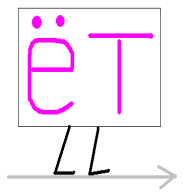 Формы - основное средство для создания диалогового интерфейса приложения с пользователем. Форма, к примеру, может создаваться для ввода и просмотра взаимосвязанных данных базы на экране в удобном виде. Отчеты - предназначены для формирования выходных документов, содержащих, к примеру, результаты решения задач пользователя для дальнейшего вывода их на печать. Для красивой печати документов целесообразно использовать отчеты. Отчеты являются производными объектами БД и создаются на основе таблиц, форм и запросов. III. Практическая работа учащихсяНа прошлом уроке мы создавали запросы. А сегодня займемся формами и отчетами.Подготовьте отчет «Учителя» для печати. Порядок работы:Откройте закладку Отчеты, если находитесь в другом окне.Щелкните по кнопке Создать. с помощью мастераС помощью серии диалоговых панелей задайте параметры внешнего вида отчета, щелкая по кнопке ДалееСохраните отчет с именем «Учителя». Закройте отчетВ окне БД щелкните по кнопке Просмотр (или откройте отчет). Появится документ в том виде, в котором он может быть распечатан.Самостоятельно создайте форму для запроса Расписание за пн, вт, ср для 10 класса.Отчет по учителям: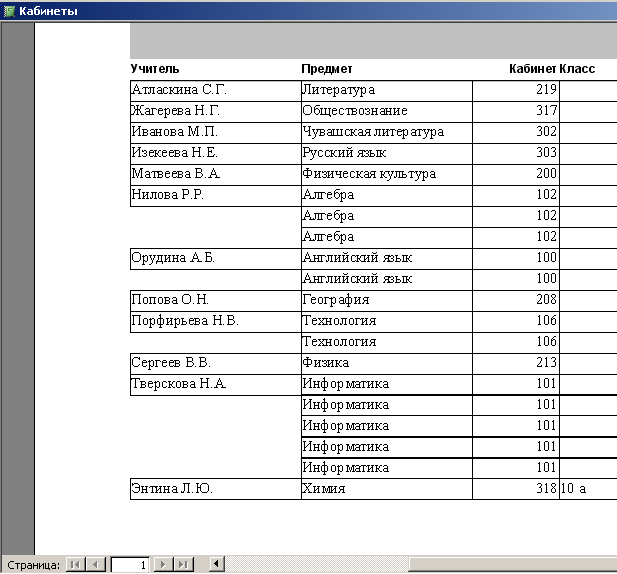 Отчет «Расписание»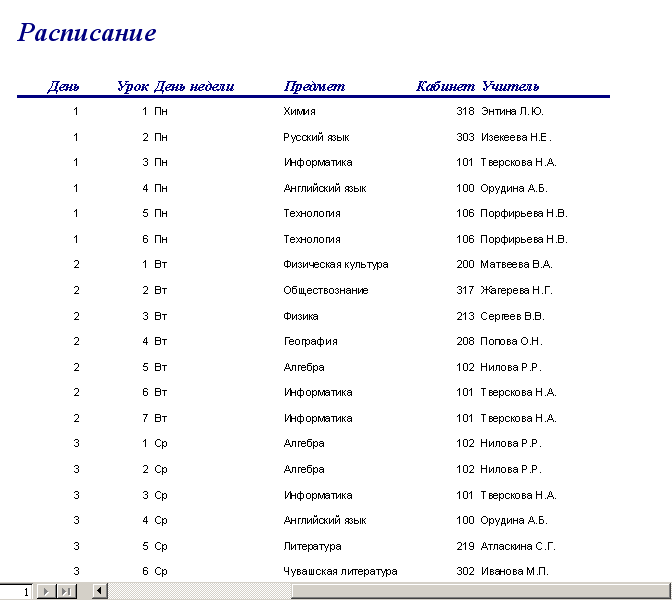 IV. Упражнения для расслабления глаз под музыкальное сопровождение.V. Постановка домашнего заданияПридумать и выполнить отчеты и формы (не менее 2-х) в индивидуальной БД. VI. Подведение итогов урока. Выставление оценок.